Massachusetts Department of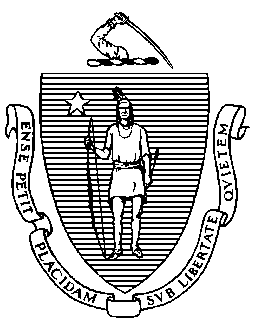 Elementary and Secondary Education75 Pleasant Street, Malden, Massachusetts 02148-4906 	       Telephone: (781) 338-3000                                                                                                                 TTY: N.E.T. Relay 1-800-439-2370MEMORANDUM______________________________________________________________________________Jeffrey C. RileyCommissionerTo:Members of the Board of Elementary and Secondary EducationFrom:	Jeffrey C. Riley, CommissionerDate:	April 20, 2023Subject:Grant Packages for the Board of Elementary and Secondary Education (April)Pursuant to the authority given to me by the Board of Elementary and Secondary Education at its October 21, 2008 meeting, I approved the following competitive grants.Pursuant to the authority given to me by the Board of Elementary and Secondary Education at its October 21, 2008 meeting, I approved the following competitive grants.Pursuant to the authority given to me by the Board of Elementary and Secondary Education at its October 21, 2008 meeting, I approved the following competitive grants.Pursuant to the authority given to me by the Board of Elementary and Secondary Education at its October 21, 2008 meeting, I approved the following competitive grants.FUND CODEGRANT PROGRAMNUMBER OFPROPOSALS APPROVEDAMOUNT1050BDeeper Learning Implementation Grant11 $472,653117-225B1BEvidence-Based Practice Grant40$2,635,3002032BAppleseeds Implementation Grant5$919,734285-563FY24 Adult Education in Correctional Institutions Program Services7  $2,039,026340-345-3593BFY24 Adult Education and Family Literacy Services74$48,280,5213474BPlayful Learning Institute Competitive Grant Program5$273,5604945BFY24 Workplace Education2$15,909661 671 3596BFY2023 & FY2024: MassSTEP ABE and MassSTEP ESOL Planning and Implementation Requests for Proposals (Planning Grant)5$45,5717157BMA Farming Reinforces Education and Student Health  17$300,000TOTAL 166$54,982,274NAME OF GRANT PROGRAM:   8BDeeper Learning Implementation Grant8BDeeper Learning Implementation GrantFUND CODE: 105FUNDS ALLOCATED:     $500,000 (Federal)$500,000 (Federal)$500,000 (Federal)FUNDS REQUESTED:$472,653  $472,653  $472,653  PURPOSE: The Deeper Learning Implementation Grant will support school and district-based initiatives that advance effective and equitable access to deeper learning experiences—grade-level, real-world, relevant, and interactive – especially for historically underserved students. This competitive grant will provide funding for schools and districts to expand their use of high-quality materials, cultivate effective instructional practices, and develop high-quality student learning experiences. Additionally, through this grant, DESE seeks to continue uplifting strong examples of deeper learning implementation in the field. This grant will support schools and districts in the following ways:Strengthening existing high-quality instructional materials to increase alignment to deeper learning and the Massachusetts Curriculum FrameworksCreating professional development and support for teachers, principals, and coaches to enhance instruction aligned to deeper learningDeveloping student learning experiences aligned to high-quality curricular materialsDevelopment and enactment of deeper learning projects.PURPOSE: The Deeper Learning Implementation Grant will support school and district-based initiatives that advance effective and equitable access to deeper learning experiences—grade-level, real-world, relevant, and interactive – especially for historically underserved students. This competitive grant will provide funding for schools and districts to expand their use of high-quality materials, cultivate effective instructional practices, and develop high-quality student learning experiences. Additionally, through this grant, DESE seeks to continue uplifting strong examples of deeper learning implementation in the field. This grant will support schools and districts in the following ways:Strengthening existing high-quality instructional materials to increase alignment to deeper learning and the Massachusetts Curriculum FrameworksCreating professional development and support for teachers, principals, and coaches to enhance instruction aligned to deeper learningDeveloping student learning experiences aligned to high-quality curricular materialsDevelopment and enactment of deeper learning projects.PURPOSE: The Deeper Learning Implementation Grant will support school and district-based initiatives that advance effective and equitable access to deeper learning experiences—grade-level, real-world, relevant, and interactive – especially for historically underserved students. This competitive grant will provide funding for schools and districts to expand their use of high-quality materials, cultivate effective instructional practices, and develop high-quality student learning experiences. Additionally, through this grant, DESE seeks to continue uplifting strong examples of deeper learning implementation in the field. This grant will support schools and districts in the following ways:Strengthening existing high-quality instructional materials to increase alignment to deeper learning and the Massachusetts Curriculum FrameworksCreating professional development and support for teachers, principals, and coaches to enhance instruction aligned to deeper learningDeveloping student learning experiences aligned to high-quality curricular materialsDevelopment and enactment of deeper learning projects.PURPOSE: The Deeper Learning Implementation Grant will support school and district-based initiatives that advance effective and equitable access to deeper learning experiences—grade-level, real-world, relevant, and interactive – especially for historically underserved students. This competitive grant will provide funding for schools and districts to expand their use of high-quality materials, cultivate effective instructional practices, and develop high-quality student learning experiences. Additionally, through this grant, DESE seeks to continue uplifting strong examples of deeper learning implementation in the field. This grant will support schools and districts in the following ways:Strengthening existing high-quality instructional materials to increase alignment to deeper learning and the Massachusetts Curriculum FrameworksCreating professional development and support for teachers, principals, and coaches to enhance instruction aligned to deeper learningDeveloping student learning experiences aligned to high-quality curricular materialsDevelopment and enactment of deeper learning projects.NUMBER OF PROPOSALS RECEIVED:  NUMBER OF PROPOSALS RECEIVED:  2525NUMBER OF PROPOSALS RECOMMENDED: NUMBER OF PROPOSALS RECOMMENDED: 1111NUMBER OF PROPOSALS NOT RECOMMENDED: NUMBER OF PROPOSALS NOT RECOMMENDED: 1414RESULT OF FUNDING: This grant is a part of a broader DESE effort to understand and spotlight strong and diverse examples of how school and district teams across the Commonwealth are expanding student access to deeper learning. Schools and districts will be asked to share artifacts and learning materials associated with this grant to align with key priorities and uplift best practices across the state. DESE will also evaluate grant impact. Grant recipients will be required to share a description of the outcomes of the grant, artifacts, and products as requested. Recipients may also be required to provide an external evaluator access to observe or attend grant activities.RESULT OF FUNDING: This grant is a part of a broader DESE effort to understand and spotlight strong and diverse examples of how school and district teams across the Commonwealth are expanding student access to deeper learning. Schools and districts will be asked to share artifacts and learning materials associated with this grant to align with key priorities and uplift best practices across the state. DESE will also evaluate grant impact. Grant recipients will be required to share a description of the outcomes of the grant, artifacts, and products as requested. Recipients may also be required to provide an external evaluator access to observe or attend grant activities.RESULT OF FUNDING: This grant is a part of a broader DESE effort to understand and spotlight strong and diverse examples of how school and district teams across the Commonwealth are expanding student access to deeper learning. Schools and districts will be asked to share artifacts and learning materials associated with this grant to align with key priorities and uplift best practices across the state. DESE will also evaluate grant impact. Grant recipients will be required to share a description of the outcomes of the grant, artifacts, and products as requested. Recipients may also be required to provide an external evaluator access to observe or attend grant activities.RESULT OF FUNDING: This grant is a part of a broader DESE effort to understand and spotlight strong and diverse examples of how school and district teams across the Commonwealth are expanding student access to deeper learning. Schools and districts will be asked to share artifacts and learning materials associated with this grant to align with key priorities and uplift best practices across the state. DESE will also evaluate grant impact. Grant recipients will be required to share a description of the outcomes of the grant, artifacts, and products as requested. Recipients may also be required to provide an external evaluator access to observe or attend grant activities.RECIPIENTSAMOUNTSBoston Public Schools (Jeremiah E. Burke Middle School)$92,000Hoosac Valley Regional Schools$60,000Lunenburg Public Schools$21,520Medway Public Schools$40,000Mendon-Upton Regional Public Schools $36,100Milford Public Schools$30,167Needham Public Schools $14,026New Bedford Public Schools $60,000New Heights Charter School of Brockton $19,000Revere Public Schools $45,000West Bridgewater Public Schools $54,84014BTOTAL FEDERAL FUNDS$472,653NAME OF GRANT PROGRAM:   9BEvidence-Based Practice Grant 9BEvidence-Based Practice Grant FUND CODE: 117/225BFUNDS ALLOCATED:     $2,635,300 (State/Trust)$2,635,300 (State/Trust)$2,635,300 (State/Trust)FUNDS REQUESTED:$7,981,522$7,981,522$7,981,522PURPOSE: 	The purpose of this three-year combined state and trust funded grant is to address persistent disparities in achievement among student subgroups, improve educational opportunities for all students, share best practices for improving classroom learning, and support efficiencies within and across school districts. Please note that funding amounts reflect FY23 only.PURPOSE: 	The purpose of this three-year combined state and trust funded grant is to address persistent disparities in achievement among student subgroups, improve educational opportunities for all students, share best practices for improving classroom learning, and support efficiencies within and across school districts. Please note that funding amounts reflect FY23 only.PURPOSE: 	The purpose of this three-year combined state and trust funded grant is to address persistent disparities in achievement among student subgroups, improve educational opportunities for all students, share best practices for improving classroom learning, and support efficiencies within and across school districts. Please note that funding amounts reflect FY23 only.PURPOSE: 	The purpose of this three-year combined state and trust funded grant is to address persistent disparities in achievement among student subgroups, improve educational opportunities for all students, share best practices for improving classroom learning, and support efficiencies within and across school districts. Please note that funding amounts reflect FY23 only.NUMBER OF PROPOSALS RECEIVED: NUMBER OF PROPOSALS RECEIVED: 8484NUMBER OF PROPOSALS RECOMMENDED: NUMBER OF PROPOSALS RECOMMENDED: 4040NUMBER OF PROPOSALS NOT RECOMMENDED:NUMBER OF PROPOSALS NOT RECOMMENDED:4444RESULT OF FUNDING: With an emphasis on improving racial equity, this competitive grant program prioritizes the adoption of evidence-based programs that have proven to improve educational opportunities for all students. This grant will support district Student Opportunity Act (SOA) Plans for the development or enhancement of district efforts to implement a select Evidence-Based Program (EBP). Program areas from which applicants selected include co-teaching/inclusion for students with disabilities and English learners, research-based early literacy programs in pre-kindergarten and early elementary grades, strategies to recruit and retain educators/administrators in hard-to-staff schools and positions, and Expanded Learning Time (ELT) in the form of a longer school day or year. The Department received 84 applications. A total of 40 awards are recommended. Based on the scope of proposed projects, awards range from $4,000 to $175,000.RESULT OF FUNDING: With an emphasis on improving racial equity, this competitive grant program prioritizes the adoption of evidence-based programs that have proven to improve educational opportunities for all students. This grant will support district Student Opportunity Act (SOA) Plans for the development or enhancement of district efforts to implement a select Evidence-Based Program (EBP). Program areas from which applicants selected include co-teaching/inclusion for students with disabilities and English learners, research-based early literacy programs in pre-kindergarten and early elementary grades, strategies to recruit and retain educators/administrators in hard-to-staff schools and positions, and Expanded Learning Time (ELT) in the form of a longer school day or year. The Department received 84 applications. A total of 40 awards are recommended. Based on the scope of proposed projects, awards range from $4,000 to $175,000.RESULT OF FUNDING: With an emphasis on improving racial equity, this competitive grant program prioritizes the adoption of evidence-based programs that have proven to improve educational opportunities for all students. This grant will support district Student Opportunity Act (SOA) Plans for the development or enhancement of district efforts to implement a select Evidence-Based Program (EBP). Program areas from which applicants selected include co-teaching/inclusion for students with disabilities and English learners, research-based early literacy programs in pre-kindergarten and early elementary grades, strategies to recruit and retain educators/administrators in hard-to-staff schools and positions, and Expanded Learning Time (ELT) in the form of a longer school day or year. The Department received 84 applications. A total of 40 awards are recommended. Based on the scope of proposed projects, awards range from $4,000 to $175,000.RESULT OF FUNDING: With an emphasis on improving racial equity, this competitive grant program prioritizes the adoption of evidence-based programs that have proven to improve educational opportunities for all students. This grant will support district Student Opportunity Act (SOA) Plans for the development or enhancement of district efforts to implement a select Evidence-Based Program (EBP). Program areas from which applicants selected include co-teaching/inclusion for students with disabilities and English learners, research-based early literacy programs in pre-kindergarten and early elementary grades, strategies to recruit and retain educators/administrators in hard-to-staff schools and positions, and Expanded Learning Time (ELT) in the form of a longer school day or year. The Department received 84 applications. A total of 40 awards are recommended. Based on the scope of proposed projects, awards range from $4,000 to $175,000.RECIPIENTSAMOUNTSBoston Collegiate Charter School$50,000Bridge Boston Charter School$26,000Bridgewater-Raynham$50,000Central Berkshire$107,000Clarksburg (North Berkshire Superintendency Union)$4,500Dighton-Rehoboth$175,000Essex North Shore Agricultural & Technical School$77,500Florida (North Berkshire Superintendency Union)$4,500Gateway $66,000Hadley$48,600Hawlemont$124,100Hoosac Valley$119,800Hull$4,000Lunenburg$40,000Martha’s Vineyard (Chilmark, Edgartown, Martha’s Vineyard Regional High School; Oak Bluffs, Tisbury and West Tisbury) $100,000Mendon-Upton Regional School District$150,000Milford$100,000Millis$60,000Mohawk Trail Regional School District$58,600Nauset$180,000North Adams$90,000Northampton$169,200Peabody$95,000Pittsfield$122,000Quabbin$52,300Quaboag$100,000Rowe (North Berkshire Superintendency Union)$4,500Salem$70,000Savoy (North Berkshire Superintendency Union)$4,500Springfield Public Schools (Springfield Empowerment Zone)$100,000Southbridge46,000Southwick-Tolland-Granville Regional School District$9,300Triton$68,800Wareham$74,800Wilmington$83,30015BTOTAL STATE AND TRUST FUNDS$2,635,300NAME OF GRANT PROGRAM:   10BAppleseeds Implementation Grant10BAppleseeds Implementation GrantFUND CODE: 203FUNDS ALLOCATED:     $1,000,000 (Federal)$1,000,000 (Federal)$1,000,000 (Federal)FUNDS REQUESTED:$919,734$919,734$919,734PURPOSE: Grounded in the belief that high-quality instructional materials can support excellence with equity, the Department of Elementary and Secondary Education (DESE) is committed to expanding access to strong curricular materials as a powerful way to narrow opportunity gaps and accelerate student learning. In the fall of 2022, DESE released , an openly available curricular resource that is aligned with the standards for Reading Foundational Skills and reflects the evidence-based practices outlined in the state’s vision for excellent early literacy instruction and in the Mass Literacy Guide. Appleseeds is a complete package of evidence-based instructional materials for reading foundational skills, grades K-2, that includes lesson plans, student workbooks, decodable readers, and assessments.  The Appleseeds Implementation grants will support districts to seamlessly implement Appleseeds: Evidence-Based Foundational Skills for Massachusetts in grades K-2. This grant will fund professional printing of all printed materials and professional development to support teachers, principals, and literacy coaches from a DESE-approved Appleseeds PD provider. Professional development includes onsite implementation support responsive to districts’ and schools’ strengths, needs, challenges, and opportunities. PURPOSE: Grounded in the belief that high-quality instructional materials can support excellence with equity, the Department of Elementary and Secondary Education (DESE) is committed to expanding access to strong curricular materials as a powerful way to narrow opportunity gaps and accelerate student learning. In the fall of 2022, DESE released , an openly available curricular resource that is aligned with the standards for Reading Foundational Skills and reflects the evidence-based practices outlined in the state’s vision for excellent early literacy instruction and in the Mass Literacy Guide. Appleseeds is a complete package of evidence-based instructional materials for reading foundational skills, grades K-2, that includes lesson plans, student workbooks, decodable readers, and assessments.  The Appleseeds Implementation grants will support districts to seamlessly implement Appleseeds: Evidence-Based Foundational Skills for Massachusetts in grades K-2. This grant will fund professional printing of all printed materials and professional development to support teachers, principals, and literacy coaches from a DESE-approved Appleseeds PD provider. Professional development includes onsite implementation support responsive to districts’ and schools’ strengths, needs, challenges, and opportunities. PURPOSE: Grounded in the belief that high-quality instructional materials can support excellence with equity, the Department of Elementary and Secondary Education (DESE) is committed to expanding access to strong curricular materials as a powerful way to narrow opportunity gaps and accelerate student learning. In the fall of 2022, DESE released , an openly available curricular resource that is aligned with the standards for Reading Foundational Skills and reflects the evidence-based practices outlined in the state’s vision for excellent early literacy instruction and in the Mass Literacy Guide. Appleseeds is a complete package of evidence-based instructional materials for reading foundational skills, grades K-2, that includes lesson plans, student workbooks, decodable readers, and assessments.  The Appleseeds Implementation grants will support districts to seamlessly implement Appleseeds: Evidence-Based Foundational Skills for Massachusetts in grades K-2. This grant will fund professional printing of all printed materials and professional development to support teachers, principals, and literacy coaches from a DESE-approved Appleseeds PD provider. Professional development includes onsite implementation support responsive to districts’ and schools’ strengths, needs, challenges, and opportunities. PURPOSE: Grounded in the belief that high-quality instructional materials can support excellence with equity, the Department of Elementary and Secondary Education (DESE) is committed to expanding access to strong curricular materials as a powerful way to narrow opportunity gaps and accelerate student learning. In the fall of 2022, DESE released , an openly available curricular resource that is aligned with the standards for Reading Foundational Skills and reflects the evidence-based practices outlined in the state’s vision for excellent early literacy instruction and in the Mass Literacy Guide. Appleseeds is a complete package of evidence-based instructional materials for reading foundational skills, grades K-2, that includes lesson plans, student workbooks, decodable readers, and assessments.  The Appleseeds Implementation grants will support districts to seamlessly implement Appleseeds: Evidence-Based Foundational Skills for Massachusetts in grades K-2. This grant will fund professional printing of all printed materials and professional development to support teachers, principals, and literacy coaches from a DESE-approved Appleseeds PD provider. Professional development includes onsite implementation support responsive to districts’ and schools’ strengths, needs, challenges, and opportunities. NUMBER OF PROPOSALS RECEIVED: NUMBER OF PROPOSALS RECEIVED: 55NUMBER OF PROPOSALS RECOMMENDED: NUMBER OF PROPOSALS RECOMMENDED: 55NUMBER OF PROPOSALS NOT RECOMMENDED:NUMBER OF PROPOSALS NOT RECOMMENDED:00RESULT OF FUNDING: As a result of this funding a total of 5 local education agencies will receive funding for professional printing of all Appleseeds materials and professional development from a DESE-approved Appleseeds PD provider to support full implementation. Grant awards ranged from $179,085 to $194,888 for a total of $919,734. RESULT OF FUNDING: As a result of this funding a total of 5 local education agencies will receive funding for professional printing of all Appleseeds materials and professional development from a DESE-approved Appleseeds PD provider to support full implementation. Grant awards ranged from $179,085 to $194,888 for a total of $919,734. RESULT OF FUNDING: As a result of this funding a total of 5 local education agencies will receive funding for professional printing of all Appleseeds materials and professional development from a DESE-approved Appleseeds PD provider to support full implementation. Grant awards ranged from $179,085 to $194,888 for a total of $919,734. RESULT OF FUNDING: As a result of this funding a total of 5 local education agencies will receive funding for professional printing of all Appleseeds materials and professional development from a DESE-approved Appleseeds PD provider to support full implementation. Grant awards ranged from $179,085 to $194,888 for a total of $919,734. RECIPIENTSAMOUNTSClinton Public Schools $182,842Frontier Regional and Union 38 School Districts$184,569Monson Public Schools$179,085Orange Public Schools$178,350Shore Educational Collaborative$194,88816BTOTAL FEDERAL FUNDS$919,734NAME OF GRANT PROGRAM:   11BAdult Education in Correctional Institutions Program Services11BAdult Education in Correctional Institutions Program ServicesFUND CODE: 285/563FUNDS ALLOCATED:     $2,039,026 (State/Federal)$2,039,026 (State/Federal)$2,039,026 (State/Federal)FUNDS REQUESTED:$2,039,026$2,039,026$2,039,026The Department of Elementary and Secondary Education, Adult and Community Learning Services unit has completed its solicitation for Adult Education in Correctional Institutions Program Services funded under state and federal funding (fund codes 285/563). This grant program expands adult education services by adding 1 new program that is not currently funded for adult education services and provides funding for ABE and ESOL instruction. Carry out corrections education and education for other institutionalized individuals using funds provided under section 222 of the Act for the cost of educational programs for criminal offenders in correctional institutions1 and those living in the community while under parole or probation supervision, including academic programs for:Adult education, literacy activities, and English for Speakers of Other Languages;Special education, as determined by the eligible agency;Secondary school credit;Integrated education and training2 (MassSTEP - ABE);Career pathways;Concurrent enrollment;Peer tutoring; andTransition to re-entry initiatives and other post-release-services with the goal of reducing recidivism and facilitate:Reentry into society;Further education and training or employment upon release;Economic self-sufficiency; andSmooth transitions in their roles as family members and citizens.Reduce disparity in education by providing, in collaboration with WIOA partners and others, high quality AE programming that provides an inclusive and welcoming environment, rigorous curriculum and instruction, and related services responsive to and supportive of diversity, equity, and inclusion (DEI).Support innovation in the development of AE services to effectively serve eligible individuals most in need of education services through in-person and remote instruction and in coordination and collaboration with WIOA partner services.Improve and accelerate participant outcomes, especially educational functioning level completion, high school equivalency (HSE) credential or high school diploma (ADP) attainment, and enrollment in post-secondary education or training.The Department of Elementary and Secondary Education, Adult and Community Learning Services unit has completed its solicitation for Adult Education in Correctional Institutions Program Services funded under state and federal funding (fund codes 285/563). This grant program expands adult education services by adding 1 new program that is not currently funded for adult education services and provides funding for ABE and ESOL instruction. Carry out corrections education and education for other institutionalized individuals using funds provided under section 222 of the Act for the cost of educational programs for criminal offenders in correctional institutions1 and those living in the community while under parole or probation supervision, including academic programs for:Adult education, literacy activities, and English for Speakers of Other Languages;Special education, as determined by the eligible agency;Secondary school credit;Integrated education and training2 (MassSTEP - ABE);Career pathways;Concurrent enrollment;Peer tutoring; andTransition to re-entry initiatives and other post-release-services with the goal of reducing recidivism and facilitate:Reentry into society;Further education and training or employment upon release;Economic self-sufficiency; andSmooth transitions in their roles as family members and citizens.Reduce disparity in education by providing, in collaboration with WIOA partners and others, high quality AE programming that provides an inclusive and welcoming environment, rigorous curriculum and instruction, and related services responsive to and supportive of diversity, equity, and inclusion (DEI).Support innovation in the development of AE services to effectively serve eligible individuals most in need of education services through in-person and remote instruction and in coordination and collaboration with WIOA partner services.Improve and accelerate participant outcomes, especially educational functioning level completion, high school equivalency (HSE) credential or high school diploma (ADP) attainment, and enrollment in post-secondary education or training.The Department of Elementary and Secondary Education, Adult and Community Learning Services unit has completed its solicitation for Adult Education in Correctional Institutions Program Services funded under state and federal funding (fund codes 285/563). This grant program expands adult education services by adding 1 new program that is not currently funded for adult education services and provides funding for ABE and ESOL instruction. Carry out corrections education and education for other institutionalized individuals using funds provided under section 222 of the Act for the cost of educational programs for criminal offenders in correctional institutions1 and those living in the community while under parole or probation supervision, including academic programs for:Adult education, literacy activities, and English for Speakers of Other Languages;Special education, as determined by the eligible agency;Secondary school credit;Integrated education and training2 (MassSTEP - ABE);Career pathways;Concurrent enrollment;Peer tutoring; andTransition to re-entry initiatives and other post-release-services with the goal of reducing recidivism and facilitate:Reentry into society;Further education and training or employment upon release;Economic self-sufficiency; andSmooth transitions in their roles as family members and citizens.Reduce disparity in education by providing, in collaboration with WIOA partners and others, high quality AE programming that provides an inclusive and welcoming environment, rigorous curriculum and instruction, and related services responsive to and supportive of diversity, equity, and inclusion (DEI).Support innovation in the development of AE services to effectively serve eligible individuals most in need of education services through in-person and remote instruction and in coordination and collaboration with WIOA partner services.Improve and accelerate participant outcomes, especially educational functioning level completion, high school equivalency (HSE) credential or high school diploma (ADP) attainment, and enrollment in post-secondary education or training.The Department of Elementary and Secondary Education, Adult and Community Learning Services unit has completed its solicitation for Adult Education in Correctional Institutions Program Services funded under state and federal funding (fund codes 285/563). This grant program expands adult education services by adding 1 new program that is not currently funded for adult education services and provides funding for ABE and ESOL instruction. Carry out corrections education and education for other institutionalized individuals using funds provided under section 222 of the Act for the cost of educational programs for criminal offenders in correctional institutions1 and those living in the community while under parole or probation supervision, including academic programs for:Adult education, literacy activities, and English for Speakers of Other Languages;Special education, as determined by the eligible agency;Secondary school credit;Integrated education and training2 (MassSTEP - ABE);Career pathways;Concurrent enrollment;Peer tutoring; andTransition to re-entry initiatives and other post-release-services with the goal of reducing recidivism and facilitate:Reentry into society;Further education and training or employment upon release;Economic self-sufficiency; andSmooth transitions in their roles as family members and citizens.Reduce disparity in education by providing, in collaboration with WIOA partners and others, high quality AE programming that provides an inclusive and welcoming environment, rigorous curriculum and instruction, and related services responsive to and supportive of diversity, equity, and inclusion (DEI).Support innovation in the development of AE services to effectively serve eligible individuals most in need of education services through in-person and remote instruction and in coordination and collaboration with WIOA partner services.Improve and accelerate participant outcomes, especially educational functioning level completion, high school equivalency (HSE) credential or high school diploma (ADP) attainment, and enrollment in post-secondary education or training.NUMBER OF PROPOSALS RECEIVED: NUMBER OF PROPOSALS RECEIVED: 77NUMBER OF PROPOSALS RECOMMENDED: NUMBER OF PROPOSALS RECOMMENDED: 77NUMBER OF PROPOSALS NOT RECOMMENDED:NUMBER OF PROPOSALS NOT RECOMMENDED:00RESULT OF FUNDING: To assist eligible individuals to become literate and obtain the knowledge and skills necessary for employment and economic self-sufficiency, and to help them attain post-secondary education. RESULT OF FUNDING: To assist eligible individuals to become literate and obtain the knowledge and skills necessary for employment and economic self-sufficiency, and to help them attain post-secondary education. RESULT OF FUNDING: To assist eligible individuals to become literate and obtain the knowledge and skills necessary for employment and economic self-sufficiency, and to help them attain post-secondary education. RESULT OF FUNDING: To assist eligible individuals to become literate and obtain the knowledge and skills necessary for employment and economic self-sufficiency, and to help them attain post-secondary education. NAME OF GRANT PROGRAM:   FY2023 & FY2024: MassSTEP ABE and MassSTEP ESOL Planning and Implementation Requests for Proposals (Planning Grant)FY2023 & FY2024: MassSTEP ABE and MassSTEP ESOL Planning and Implementation Requests for Proposals (Planning Grant)FUND CODE: 661/671/359FUNDS ALLOCATED:     $100,000 (State)$100,000 (State)$100,000 (State)FUNDS REQUESTED:$45,571$45,571$45,571PURPOSE: Funding for planning MassSTEP ABE (IET) and MassSTEP ESOL (IELCE) programs. MassSTEP ABE and MassSTEP ESOL programs are funded in two phases: planning and implementation. Planning grants are optional. Applicants do not need to have first received a planning grant to apply for an Implementation grant.MassSTEP ABE provides adult education (AE) concurrently and contextually with workforce preparation activities, and workforce training to accelerate learning outcomes, including student attainment of a high school credential and one or more relevant industry-recognized credentials (IRCs). MassSTEP ESOL provides adult ESOL instruction concurrently and contextually with civics education in addition to workforce preparation activities and workforce training to accelerate learning outcomes, including student attainment of one or more relevant IRCs occupations.PURPOSE: Funding for planning MassSTEP ABE (IET) and MassSTEP ESOL (IELCE) programs. MassSTEP ABE and MassSTEP ESOL programs are funded in two phases: planning and implementation. Planning grants are optional. Applicants do not need to have first received a planning grant to apply for an Implementation grant.MassSTEP ABE provides adult education (AE) concurrently and contextually with workforce preparation activities, and workforce training to accelerate learning outcomes, including student attainment of a high school credential and one or more relevant industry-recognized credentials (IRCs). MassSTEP ESOL provides adult ESOL instruction concurrently and contextually with civics education in addition to workforce preparation activities and workforce training to accelerate learning outcomes, including student attainment of one or more relevant IRCs occupations.PURPOSE: Funding for planning MassSTEP ABE (IET) and MassSTEP ESOL (IELCE) programs. MassSTEP ABE and MassSTEP ESOL programs are funded in two phases: planning and implementation. Planning grants are optional. Applicants do not need to have first received a planning grant to apply for an Implementation grant.MassSTEP ABE provides adult education (AE) concurrently and contextually with workforce preparation activities, and workforce training to accelerate learning outcomes, including student attainment of a high school credential and one or more relevant industry-recognized credentials (IRCs). MassSTEP ESOL provides adult ESOL instruction concurrently and contextually with civics education in addition to workforce preparation activities and workforce training to accelerate learning outcomes, including student attainment of one or more relevant IRCs occupations.PURPOSE: Funding for planning MassSTEP ABE (IET) and MassSTEP ESOL (IELCE) programs. MassSTEP ABE and MassSTEP ESOL programs are funded in two phases: planning and implementation. Planning grants are optional. Applicants do not need to have first received a planning grant to apply for an Implementation grant.MassSTEP ABE provides adult education (AE) concurrently and contextually with workforce preparation activities, and workforce training to accelerate learning outcomes, including student attainment of a high school credential and one or more relevant industry-recognized credentials (IRCs). MassSTEP ESOL provides adult ESOL instruction concurrently and contextually with civics education in addition to workforce preparation activities and workforce training to accelerate learning outcomes, including student attainment of one or more relevant IRCs occupations.NUMBER OF PROPOSALS RECEIVED: NUMBER OF PROPOSALS RECEIVED: 55NUMBER OF PROPOSALS RECOMMENDED: NUMBER OF PROPOSALS RECOMMENDED: 55NUMBER OF PROPOSALS NOT RECOMMENDED:NUMBER OF PROPOSALS NOT RECOMMENDED:00RESULT OF FUNDING: Planning: Funding must be used to conduct a systematic analysis of the readiness of a collaboration to deliver a quality MassSTEP ABE or MassSTEP ESOL instructional program. Applicants must:appoint a lead person to convene and coordinate collaboration activitiesDevelop a plan and timeline to conduct an MassSTEP ABE or MassSTEP ESOL program analysisIdentify a lead person to orient the direct work of the collaborationIdentify a target occupation and a target occupationRESULT OF FUNDING: Planning: Funding must be used to conduct a systematic analysis of the readiness of a collaboration to deliver a quality MassSTEP ABE or MassSTEP ESOL instructional program. Applicants must:appoint a lead person to convene and coordinate collaboration activitiesDevelop a plan and timeline to conduct an MassSTEP ABE or MassSTEP ESOL program analysisIdentify a lead person to orient the direct work of the collaborationIdentify a target occupation and a target occupationRESULT OF FUNDING: Planning: Funding must be used to conduct a systematic analysis of the readiness of a collaboration to deliver a quality MassSTEP ABE or MassSTEP ESOL instructional program. Applicants must:appoint a lead person to convene and coordinate collaboration activitiesDevelop a plan and timeline to conduct an MassSTEP ABE or MassSTEP ESOL program analysisIdentify a lead person to orient the direct work of the collaborationIdentify a target occupation and a target occupationRESULT OF FUNDING: Planning: Funding must be used to conduct a systematic analysis of the readiness of a collaboration to deliver a quality MassSTEP ABE or MassSTEP ESOL instructional program. Applicants must:appoint a lead person to convene and coordinate collaboration activitiesDevelop a plan and timeline to conduct an MassSTEP ABE or MassSTEP ESOL program analysisIdentify a lead person to orient the direct work of the collaborationIdentify a target occupation and a target occupationRECIPIENTSAMOUNTSBristol County Sheriff’s Office (Construction)$7,160Jamaica Plain Community Center Adult Learning Program (Healthcare)$8,423QCC (2 proposals: Healthcare $10,000; Manufacturing $10,000)$20,000YMCA - Boston (Early Childcare)$9,98817BTOTAL STATE FUNDS$45,571NAME OF GRANT PROGRAM: MA Farming Reinforces Education and Student Health  MA Farming Reinforces Education and Student Health  FUND CODE: 715FUNDS ALLOCATED:     $300,000 (State)$300,000 (State)$300,000 (State)FUNDS REQUESTED:$1,645,986   $1,645,986   $1,645,986   PURPOSE: The purpose of this state funded competitive grant program is to encourage existing National School Lunch Program (NSLP) and Child Adult Food Care Program (CACFP) sponsors to build capacity to grow or purchase locally grown and produced ingredients, prepare nutritious scratch-cooked meals, and educate students about the food system.PURPOSE: The purpose of this state funded competitive grant program is to encourage existing National School Lunch Program (NSLP) and Child Adult Food Care Program (CACFP) sponsors to build capacity to grow or purchase locally grown and produced ingredients, prepare nutritious scratch-cooked meals, and educate students about the food system.PURPOSE: The purpose of this state funded competitive grant program is to encourage existing National School Lunch Program (NSLP) and Child Adult Food Care Program (CACFP) sponsors to build capacity to grow or purchase locally grown and produced ingredients, prepare nutritious scratch-cooked meals, and educate students about the food system.PURPOSE: The purpose of this state funded competitive grant program is to encourage existing National School Lunch Program (NSLP) and Child Adult Food Care Program (CACFP) sponsors to build capacity to grow or purchase locally grown and produced ingredients, prepare nutritious scratch-cooked meals, and educate students about the food system.NUMBER OF PROPOSALS RECEIVED: NUMBER OF PROPOSALS RECEIVED: 5959NUMBER OF PROPOSALS RECOMMENDED: NUMBER OF PROPOSALS RECOMMENDED: 1717NUMBER OF PROPOSALS NOT RECOMMENDED: NUMBER OF PROPOSALS NOT RECOMMENDED: 4242RESULT OF FUNDING: Funds will be used for, but are not limited to: (a) adequate kitchen equipment used to prepare food for school meals and snacks including, but not limited to, local, fresh produce, meats, seafood and dairy items; (b) training school kitchen staff in preparing fresh meals using local ingredients and in procuring such ingredients; (c) training educators and other school staff in adding or integrating food system lessons to their curriculum; and (d) infrastructure and programming for curricular and extracurricular activities, such as school gardens, for students to learn about agriculture and the food system.RESULT OF FUNDING: Funds will be used for, but are not limited to: (a) adequate kitchen equipment used to prepare food for school meals and snacks including, but not limited to, local, fresh produce, meats, seafood and dairy items; (b) training school kitchen staff in preparing fresh meals using local ingredients and in procuring such ingredients; (c) training educators and other school staff in adding or integrating food system lessons to their curriculum; and (d) infrastructure and programming for curricular and extracurricular activities, such as school gardens, for students to learn about agriculture and the food system.RESULT OF FUNDING: Funds will be used for, but are not limited to: (a) adequate kitchen equipment used to prepare food for school meals and snacks including, but not limited to, local, fresh produce, meats, seafood and dairy items; (b) training school kitchen staff in preparing fresh meals using local ingredients and in procuring such ingredients; (c) training educators and other school staff in adding or integrating food system lessons to their curriculum; and (d) infrastructure and programming for curricular and extracurricular activities, such as school gardens, for students to learn about agriculture and the food system.RESULT OF FUNDING: Funds will be used for, but are not limited to: (a) adequate kitchen equipment used to prepare food for school meals and snacks including, but not limited to, local, fresh produce, meats, seafood and dairy items; (b) training school kitchen staff in preparing fresh meals using local ingredients and in procuring such ingredients; (c) training educators and other school staff in adding or integrating food system lessons to their curriculum; and (d) infrastructure and programming for curricular and extracurricular activities, such as school gardens, for students to learn about agriculture and the food system.RECIPIENTSAMOUNTSAssonet Day Care $5,250 Boston Public Schools $12,300 Bridge Boston Charter School $45,688 Fitchburg Public Schools $23,356 Gloucester Public Schools $10,000 Guild of St. Agnes $24,663 Medway Public Schools $19,840 Metro North YMCA $6,200 Northampton PS$9,336Pre-K Kids Child Care $4,000 Provincetown Public Schools $9,740Rainbow Child Development $8,963 RFK/Dr. Franklin Perkins School $38,544 Shaloh School Oholei Torah $33,337 Somerville Public Schools $32,000 South Shore YMCA $7,803 Springfield Public Schools $8,950 18BTOTAL STATE FUNDS$300,000NAME OF GRANT PROGRAM:   12BAdult Education and Family Literacy Services12BAdult Education and Family Literacy ServicesFUND CODE: 340,345,359FUNDS ALLOCATED:     $48,280,521 (State/Federal) $48,280,521 (State/Federal) $48,280,521 (State/Federal) FUNDS REQUESTED:$55,526,616$55,526,616$55,526,616PURPOSE: The Department of Elementary and Secondary Education (DESE) will administer statewide adult education competitive grants funded with state and federal funds.To create a partnership among the Federal Government, States, and localities to provide, on a voluntary basis, adult education (AE) services (ESOL, ABE, pre-ASE, ASE, ADP, family literacy) to:assist eligible individuals to become literate and obtain the knowledge and skills necessary for employment and economic self-sufficiency;assist eligible individuals who are parents or family members to obtain the education and skills that—are necessary to become full partners in the educational development of their children, andresult in sustainable improvements in the economic opportunities for their family;assist eligible individuals in attaining a secondary school credential and in the transition to postsecondary education and training, including through career pathways; andassist immigrants and other individuals who are English language learners to—improve their reading, writing, speaking and comprehension skills in English and mathematical skills;acquire an understanding of the American system of government, individual freedom, and responsible citizenship.To reduce disparity in education by providing, in collaboration with WIOA partners and others, high quality AE programming that provides an inclusive and welcoming environment, rigorous curriculum and instruction, and related services responsive to and supportive of diversity, equity, and inclusion (DEI).To support innovation in the development of AE services to effectively serve eligible individuals most in need of education services in the 16 local workforce development areas through in-person and remote instruction and in coordination and collaboration with WIOA partner services.To improve and accelerate participant outcomes, especially educational functioning level completion, high school equivalency (HSE) credential or high school diploma (ADP) attainment, and enrollment in post-secondary education or training.PURPOSE: The Department of Elementary and Secondary Education (DESE) will administer statewide adult education competitive grants funded with state and federal funds.To create a partnership among the Federal Government, States, and localities to provide, on a voluntary basis, adult education (AE) services (ESOL, ABE, pre-ASE, ASE, ADP, family literacy) to:assist eligible individuals to become literate and obtain the knowledge and skills necessary for employment and economic self-sufficiency;assist eligible individuals who are parents or family members to obtain the education and skills that—are necessary to become full partners in the educational development of their children, andresult in sustainable improvements in the economic opportunities for their family;assist eligible individuals in attaining a secondary school credential and in the transition to postsecondary education and training, including through career pathways; andassist immigrants and other individuals who are English language learners to—improve their reading, writing, speaking and comprehension skills in English and mathematical skills;acquire an understanding of the American system of government, individual freedom, and responsible citizenship.To reduce disparity in education by providing, in collaboration with WIOA partners and others, high quality AE programming that provides an inclusive and welcoming environment, rigorous curriculum and instruction, and related services responsive to and supportive of diversity, equity, and inclusion (DEI).To support innovation in the development of AE services to effectively serve eligible individuals most in need of education services in the 16 local workforce development areas through in-person and remote instruction and in coordination and collaboration with WIOA partner services.To improve and accelerate participant outcomes, especially educational functioning level completion, high school equivalency (HSE) credential or high school diploma (ADP) attainment, and enrollment in post-secondary education or training.PURPOSE: The Department of Elementary and Secondary Education (DESE) will administer statewide adult education competitive grants funded with state and federal funds.To create a partnership among the Federal Government, States, and localities to provide, on a voluntary basis, adult education (AE) services (ESOL, ABE, pre-ASE, ASE, ADP, family literacy) to:assist eligible individuals to become literate and obtain the knowledge and skills necessary for employment and economic self-sufficiency;assist eligible individuals who are parents or family members to obtain the education and skills that—are necessary to become full partners in the educational development of their children, andresult in sustainable improvements in the economic opportunities for their family;assist eligible individuals in attaining a secondary school credential and in the transition to postsecondary education and training, including through career pathways; andassist immigrants and other individuals who are English language learners to—improve their reading, writing, speaking and comprehension skills in English and mathematical skills;acquire an understanding of the American system of government, individual freedom, and responsible citizenship.To reduce disparity in education by providing, in collaboration with WIOA partners and others, high quality AE programming that provides an inclusive and welcoming environment, rigorous curriculum and instruction, and related services responsive to and supportive of diversity, equity, and inclusion (DEI).To support innovation in the development of AE services to effectively serve eligible individuals most in need of education services in the 16 local workforce development areas through in-person and remote instruction and in coordination and collaboration with WIOA partner services.To improve and accelerate participant outcomes, especially educational functioning level completion, high school equivalency (HSE) credential or high school diploma (ADP) attainment, and enrollment in post-secondary education or training.PURPOSE: The Department of Elementary and Secondary Education (DESE) will administer statewide adult education competitive grants funded with state and federal funds.To create a partnership among the Federal Government, States, and localities to provide, on a voluntary basis, adult education (AE) services (ESOL, ABE, pre-ASE, ASE, ADP, family literacy) to:assist eligible individuals to become literate and obtain the knowledge and skills necessary for employment and economic self-sufficiency;assist eligible individuals who are parents or family members to obtain the education and skills that—are necessary to become full partners in the educational development of their children, andresult in sustainable improvements in the economic opportunities for their family;assist eligible individuals in attaining a secondary school credential and in the transition to postsecondary education and training, including through career pathways; andassist immigrants and other individuals who are English language learners to—improve their reading, writing, speaking and comprehension skills in English and mathematical skills;acquire an understanding of the American system of government, individual freedom, and responsible citizenship.To reduce disparity in education by providing, in collaboration with WIOA partners and others, high quality AE programming that provides an inclusive and welcoming environment, rigorous curriculum and instruction, and related services responsive to and supportive of diversity, equity, and inclusion (DEI).To support innovation in the development of AE services to effectively serve eligible individuals most in need of education services in the 16 local workforce development areas through in-person and remote instruction and in coordination and collaboration with WIOA partner services.To improve and accelerate participant outcomes, especially educational functioning level completion, high school equivalency (HSE) credential or high school diploma (ADP) attainment, and enrollment in post-secondary education or training.NUMBER OF PROPOSALS RECEIVED: NUMBER OF PROPOSALS RECEIVED: 7474NUMBER OF PROPOSALS RECOMMENDED: NUMBER OF PROPOSALS RECOMMENDED: 7474NUMBER OF PROPOSALS NOT RECOMMENDED:NUMBER OF PROPOSALS NOT RECOMMENDED:00RESULT OF FUNDING: To assist eligible individuals to become literate and obtain the knowledge and skills necessary for employment and economic self-sufficiency, and to help attain post-secondary education.RESULT OF FUNDING: To assist eligible individuals to become literate and obtain the knowledge and skills necessary for employment and economic self-sufficiency, and to help attain post-secondary education.RESULT OF FUNDING: To assist eligible individuals to become literate and obtain the knowledge and skills necessary for employment and economic self-sufficiency, and to help attain post-secondary education.RESULT OF FUNDING: To assist eligible individuals to become literate and obtain the knowledge and skills necessary for employment and economic self-sufficiency, and to help attain post-secondary education.RECIPIENTSAMOUNTSAction for Boston Community Development, Inc.$627,000 Asian American Civic Association$446,300 Berkshire Community College $334,115 Blue Hill Region Tech$682,271 Boston Chinatown Neighborhood Center, Inc.$570,000 Boston Public Schools$1,071,000 Bridge Over Troubled Waters$208,880 Bristol Community College$1,928,592 Brockton Adult Learning Center$1,150,842 Bunker Hill Community College$1,264,768 Bunker Hill Community College - Boston$703,670 Cambridge Community Learning Center$1,368,269 Cape Cod Community College$684,400 Catholic Charities El Centro$760,790 Catholic Charities Haitian Multi Service Center$486,114 Catholic Charities Laboure$781,810 Catholic Charities Lynn$270,953 Catholic Charities South$467,586 Center for New Americans$480,000 Charlestown Adult Education$468,180 Chelsea Public Schools$615,225 Clinton Public Schools$414,494 Community Action$460,382 East Boston Harborside$969,000 Framingham Public Schools$1,693,595 Framingham Public Schools Worcester$200,234 Greater Lawrence Community Action Council, Inc.$161,501 Holyoke Community College$1,273,000 Hudson Public Schools$707,201 International Institute of Greater Lawrence$744,023 International Institute of New England-Boston$567,000 International Language Institute of MA$384,000 Jackson Mann$315,000 Jamaica Plain Community Centers-Adult Learning Program$516,800 Jewish Vocational Services$389,124 Julie's Family Learning Program$429,287 Lawrence Public Schools$1,358,380 Lowell Public Schools$1,782,000 Martha's Vineyard Public Schools$347,300 Massasoit Community College$490,799 Methuen Public Schools$569,270 Middlesex Community College$412,500 Mount Wachusett Community College$984,233 Mujeres Unidas$706,500 New Bedford Public Schools$969,801 North Adams Public Schools $222,983 North Shore Community Action Projects, Inc. $401,908 North Shore Community College$503,372 Northern Essex Community College$464,466 Notre Dame Lawrence$730,011 Pathways Education and Training$988,000 Pittsfield Public Schools $347,830 Plymouth Public Library$321,263 Project Hope$283,416 Quincy College$175,000 Quincy Community Action Programs, Inc.$712,848 Quinsigamond Community College$1,595,752 Randolph Community Partnership, Inc$352,851 Rockland Regional Adult Learning Center$182,000 SER - Jobs for Progress$339,240 Somerville Public Schools$718,090 Springfield Public Schools$210,000 Springfield Technical Community College$1,174,200 The Immigrant Learning Center$935,243 The Literacy Project$653,616 TRA Brockton$374,194 TRA Quincy Site$211,214 TRA Worcester$258,030 University of Massachusetts Dartmouth$1,143,911 Valley Opportunity Council$560,148 Webster Public Schools$377,757 Worcester Public Schools$731,719 YMCA Boston$692,496 YMCA Woburn$402,774 19BTOTAL STATE AND FEDERAL FUNDS$48,280,521NAME OF GRANT PROGRAM:   Playful Learning Institute Competitive Grant ProgramPlayful Learning Institute Competitive Grant ProgramFUND CODE: 347FUNDS ALLOCATED:     $273,560 (Federal)$273,560 (Federal)$273,560 (Federal)FUNDS REQUESTED:      $497,944$497,944$497,944PURPOSE: The Department of Elementary and Secondary Education's (Department's) Early Learning Team will engage grantees in a Playful Learning Institute (Institute) pilot initiative beginning in the spring of 2023 and continuing through the 2023-24 school year. District and school administrators, Preschool through 3rd grade (PK–3) inclusive classroom educators, and Out-of-School Time (OST) program staff and administrators that attend the Institute and engage in the pilot will gain tools and strategies needed to intentionally design and embed playful learning across the course of the day. The Institute will support deep dives into content, create equitable access to learning for all children, and create many varied opportunities for authentic assessment, particularly during instructional blocks across the content areas. The Institute will include professional development and coaching for district and school administrators as well as two (2) educators each in PK–3. Grantees will develop grade-level action plans that focus on implementation strategies at each grade level of at least one of the following: Boston Public Schools' Focus Curriculum; and/or implementation of two or more of the playful learning instructional practices (Read Alouds, Center/Studios, Writing, Storytelling/Story Acting, and Thinking and Feedback) that are utilized in this integrated curriculum; and/or other playful learning strategies learned through the professional development.PURPOSE: The Department of Elementary and Secondary Education's (Department's) Early Learning Team will engage grantees in a Playful Learning Institute (Institute) pilot initiative beginning in the spring of 2023 and continuing through the 2023-24 school year. District and school administrators, Preschool through 3rd grade (PK–3) inclusive classroom educators, and Out-of-School Time (OST) program staff and administrators that attend the Institute and engage in the pilot will gain tools and strategies needed to intentionally design and embed playful learning across the course of the day. The Institute will support deep dives into content, create equitable access to learning for all children, and create many varied opportunities for authentic assessment, particularly during instructional blocks across the content areas. The Institute will include professional development and coaching for district and school administrators as well as two (2) educators each in PK–3. Grantees will develop grade-level action plans that focus on implementation strategies at each grade level of at least one of the following: Boston Public Schools' Focus Curriculum; and/or implementation of two or more of the playful learning instructional practices (Read Alouds, Center/Studios, Writing, Storytelling/Story Acting, and Thinking and Feedback) that are utilized in this integrated curriculum; and/or other playful learning strategies learned through the professional development.PURPOSE: The Department of Elementary and Secondary Education's (Department's) Early Learning Team will engage grantees in a Playful Learning Institute (Institute) pilot initiative beginning in the spring of 2023 and continuing through the 2023-24 school year. District and school administrators, Preschool through 3rd grade (PK–3) inclusive classroom educators, and Out-of-School Time (OST) program staff and administrators that attend the Institute and engage in the pilot will gain tools and strategies needed to intentionally design and embed playful learning across the course of the day. The Institute will support deep dives into content, create equitable access to learning for all children, and create many varied opportunities for authentic assessment, particularly during instructional blocks across the content areas. The Institute will include professional development and coaching for district and school administrators as well as two (2) educators each in PK–3. Grantees will develop grade-level action plans that focus on implementation strategies at each grade level of at least one of the following: Boston Public Schools' Focus Curriculum; and/or implementation of two or more of the playful learning instructional practices (Read Alouds, Center/Studios, Writing, Storytelling/Story Acting, and Thinking and Feedback) that are utilized in this integrated curriculum; and/or other playful learning strategies learned through the professional development.PURPOSE: The Department of Elementary and Secondary Education's (Department's) Early Learning Team will engage grantees in a Playful Learning Institute (Institute) pilot initiative beginning in the spring of 2023 and continuing through the 2023-24 school year. District and school administrators, Preschool through 3rd grade (PK–3) inclusive classroom educators, and Out-of-School Time (OST) program staff and administrators that attend the Institute and engage in the pilot will gain tools and strategies needed to intentionally design and embed playful learning across the course of the day. The Institute will support deep dives into content, create equitable access to learning for all children, and create many varied opportunities for authentic assessment, particularly during instructional blocks across the content areas. The Institute will include professional development and coaching for district and school administrators as well as two (2) educators each in PK–3. Grantees will develop grade-level action plans that focus on implementation strategies at each grade level of at least one of the following: Boston Public Schools' Focus Curriculum; and/or implementation of two or more of the playful learning instructional practices (Read Alouds, Center/Studios, Writing, Storytelling/Story Acting, and Thinking and Feedback) that are utilized in this integrated curriculum; and/or other playful learning strategies learned through the professional development.NUMBER OF PROPOSALS RECEIVED: NUMBER OF PROPOSALS RECEIVED: 1111NUMBER OF PROPOSALS RECOMMENDED: NUMBER OF PROPOSALS RECOMMENDED: 55NUMBER OF PROPOSALS NOT RECOMMENDED: NUMBER OF PROPOSALS NOT RECOMMENDED: 66RESULT OF FUNDING: The Department received a total of eleven (11) proposals of which five (5) are being recommended for funding. Funds will be used for materials, participation in professional development, stipends, and substitutes. Teachers, administrators, and support staff from seven schools, in Pre-K-3rd grade, will learn how to implement playful learning instructional strategies throughout the school day across multiple subject areas. Grant awards range from $18,500 to $68,000. RESULT OF FUNDING: The Department received a total of eleven (11) proposals of which five (5) are being recommended for funding. Funds will be used for materials, participation in professional development, stipends, and substitutes. Teachers, administrators, and support staff from seven schools, in Pre-K-3rd grade, will learn how to implement playful learning instructional strategies throughout the school day across multiple subject areas. Grant awards range from $18,500 to $68,000. RESULT OF FUNDING: The Department received a total of eleven (11) proposals of which five (5) are being recommended for funding. Funds will be used for materials, participation in professional development, stipends, and substitutes. Teachers, administrators, and support staff from seven schools, in Pre-K-3rd grade, will learn how to implement playful learning instructional strategies throughout the school day across multiple subject areas. Grant awards range from $18,500 to $68,000. RESULT OF FUNDING: The Department received a total of eleven (11) proposals of which five (5) are being recommended for funding. Funds will be used for materials, participation in professional development, stipends, and substitutes. Teachers, administrators, and support staff from seven schools, in Pre-K-3rd grade, will learn how to implement playful learning instructional strategies throughout the school day across multiple subject areas. Grant awards range from $18,500 to $68,000. RECIPIENTSAMOUNTSBoston Renaissance Charter Public School$59,740Pioneer Valley Regional School District (Northfield)$68,000Pittsfield Public Schools  $59,320Sharon Public Schools$68,000Woburn Public Schools$18,50020BTOTAL FEDERAL FUNDS$273,560NAME OF GRANT PROGRAM:   13BWorkplace Education13BWorkplace EducationFUND CODE: 494 FUNDS ALLOCATED:     $100,000 (Federal)$100,000 (Federal)$100,000 (Federal)FUNDS REQUESTED:$15,909$15,909$15,909PURPOSE: Partnerships among education providers, employer partners, and unions to identify needs for instructional services (Phase 1) and to implement an instructional program (Phase2) for adult incumbent workers.PURPOSE: Partnerships among education providers, employer partners, and unions to identify needs for instructional services (Phase 1) and to implement an instructional program (Phase2) for adult incumbent workers.PURPOSE: Partnerships among education providers, employer partners, and unions to identify needs for instructional services (Phase 1) and to implement an instructional program (Phase2) for adult incumbent workers.PURPOSE: Partnerships among education providers, employer partners, and unions to identify needs for instructional services (Phase 1) and to implement an instructional program (Phase2) for adult incumbent workers.NUMBER OF PROPOSALS RECEIVED: NUMBER OF PROPOSALS RECEIVED: 22NUMBER OF PROPOSALS RECOMMENDED: NUMBER OF PROPOSALS RECOMMENDED: 22NUMBER OF PROPOSALS NOT RECOMMENDED:NUMBER OF PROPOSALS NOT RECOMMENDED:00RESULT OF FUNDING: Grants are awarded to provide instructional services at the workplace to those with skills below the postsecondary level, from basic literacy or beginning English language proficiency through the skill level expected of a high school graduate.  Each workplace presents its own set of language and literacy needs depending on its employee population; workplace education classes are custom designed to meet these needs.During Phase 1 applicants will complete a Workplace Needs Assessment (WNA). The WNA includes the following: analyzes the overall educational needs of workers within a business/union/organization;looks for potential assets to the success of the workplace education and determines strategies to capitalize on these;  looks for potential barriers to the success of the workplace education program and develops strategies to overcome potential barriers to the program;evaluates the language, literacy, and numeracy skills needed for the range of job categories;examines oral and written communication systems of the workplace, including use of workers’ first languages, bilingual resources, and how workers perform their jobs;investigates the readiness of the partnership to sustain a multi-year basic education program; andplans for Phase 2 components, including classroom space.RESULT OF FUNDING: Grants are awarded to provide instructional services at the workplace to those with skills below the postsecondary level, from basic literacy or beginning English language proficiency through the skill level expected of a high school graduate.  Each workplace presents its own set of language and literacy needs depending on its employee population; workplace education classes are custom designed to meet these needs.During Phase 1 applicants will complete a Workplace Needs Assessment (WNA). The WNA includes the following: analyzes the overall educational needs of workers within a business/union/organization;looks for potential assets to the success of the workplace education and determines strategies to capitalize on these;  looks for potential barriers to the success of the workplace education program and develops strategies to overcome potential barriers to the program;evaluates the language, literacy, and numeracy skills needed for the range of job categories;examines oral and written communication systems of the workplace, including use of workers’ first languages, bilingual resources, and how workers perform their jobs;investigates the readiness of the partnership to sustain a multi-year basic education program; andplans for Phase 2 components, including classroom space.RESULT OF FUNDING: Grants are awarded to provide instructional services at the workplace to those with skills below the postsecondary level, from basic literacy or beginning English language proficiency through the skill level expected of a high school graduate.  Each workplace presents its own set of language and literacy needs depending on its employee population; workplace education classes are custom designed to meet these needs.During Phase 1 applicants will complete a Workplace Needs Assessment (WNA). The WNA includes the following: analyzes the overall educational needs of workers within a business/union/organization;looks for potential assets to the success of the workplace education and determines strategies to capitalize on these;  looks for potential barriers to the success of the workplace education program and develops strategies to overcome potential barriers to the program;evaluates the language, literacy, and numeracy skills needed for the range of job categories;examines oral and written communication systems of the workplace, including use of workers’ first languages, bilingual resources, and how workers perform their jobs;investigates the readiness of the partnership to sustain a multi-year basic education program; andplans for Phase 2 components, including classroom space.RESULT OF FUNDING: Grants are awarded to provide instructional services at the workplace to those with skills below the postsecondary level, from basic literacy or beginning English language proficiency through the skill level expected of a high school graduate.  Each workplace presents its own set of language and literacy needs depending on its employee population; workplace education classes are custom designed to meet these needs.During Phase 1 applicants will complete a Workplace Needs Assessment (WNA). The WNA includes the following: analyzes the overall educational needs of workers within a business/union/organization;looks for potential assets to the success of the workplace education and determines strategies to capitalize on these;  looks for potential barriers to the success of the workplace education program and develops strategies to overcome potential barriers to the program;evaluates the language, literacy, and numeracy skills needed for the range of job categories;examines oral and written communication systems of the workplace, including use of workers’ first languages, bilingual resources, and how workers perform their jobs;investigates the readiness of the partnership to sustain a multi-year basic education program; andplans for Phase 2 components, including classroom space.RECIPIENTSAMOUNTSAsian American Civic Association$7,000YMCA of Greater Boston$8,90921BTOTAL FEDERAL FUNDS$15,909